Poznámky technika 8.A, 8.BSkalka- skalničkyRastliny, ktoré sú vhodné do skalky, nazývame skalničky. OKRASNÉ DREVINYVolíme ich vtedy, keď je skalničkový záhon dostatočne veľkýZvyčajne ich vysádzame na okraj skalky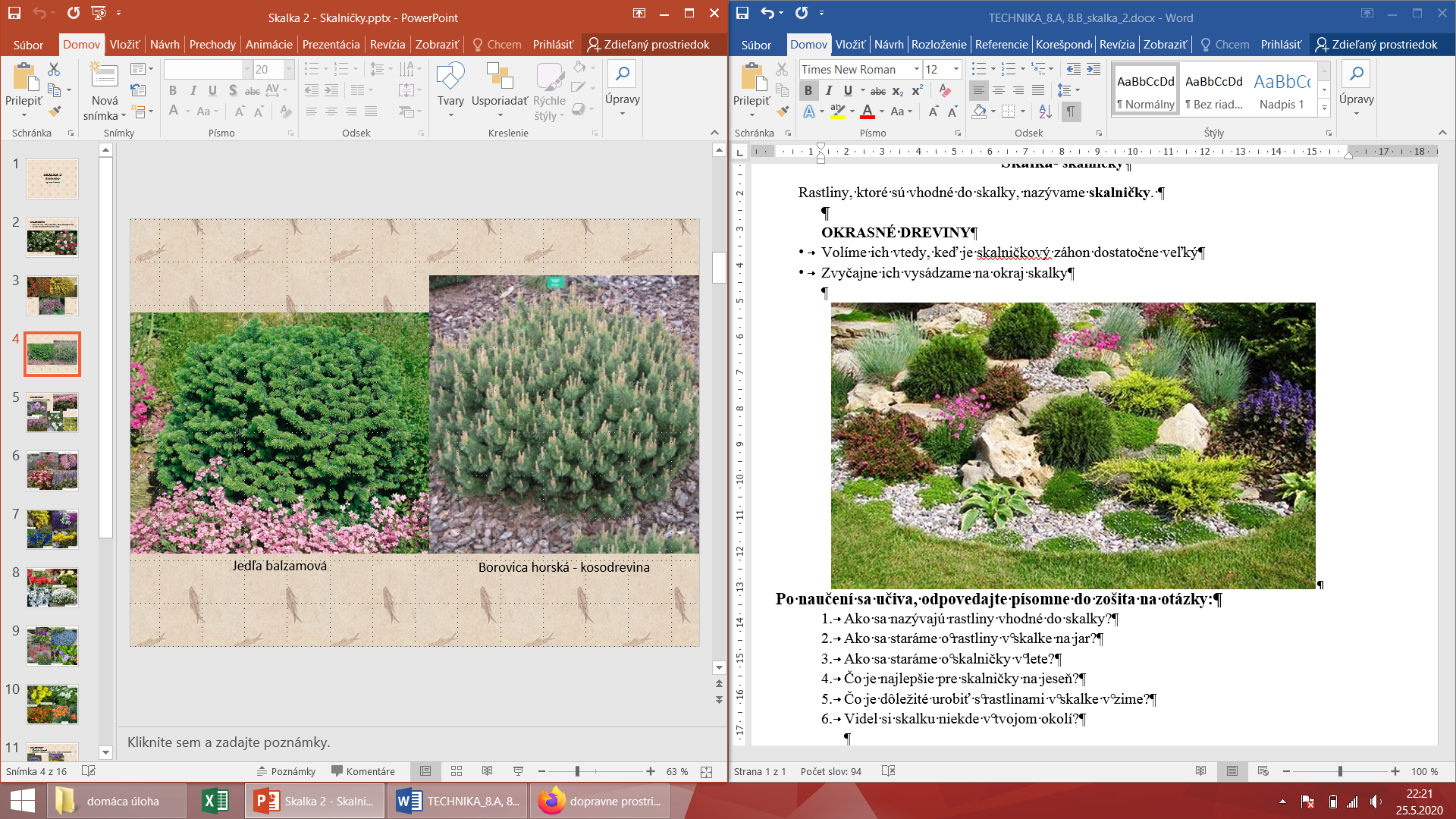 OKRASNÉ BYLINYUprednostňujeme trvalky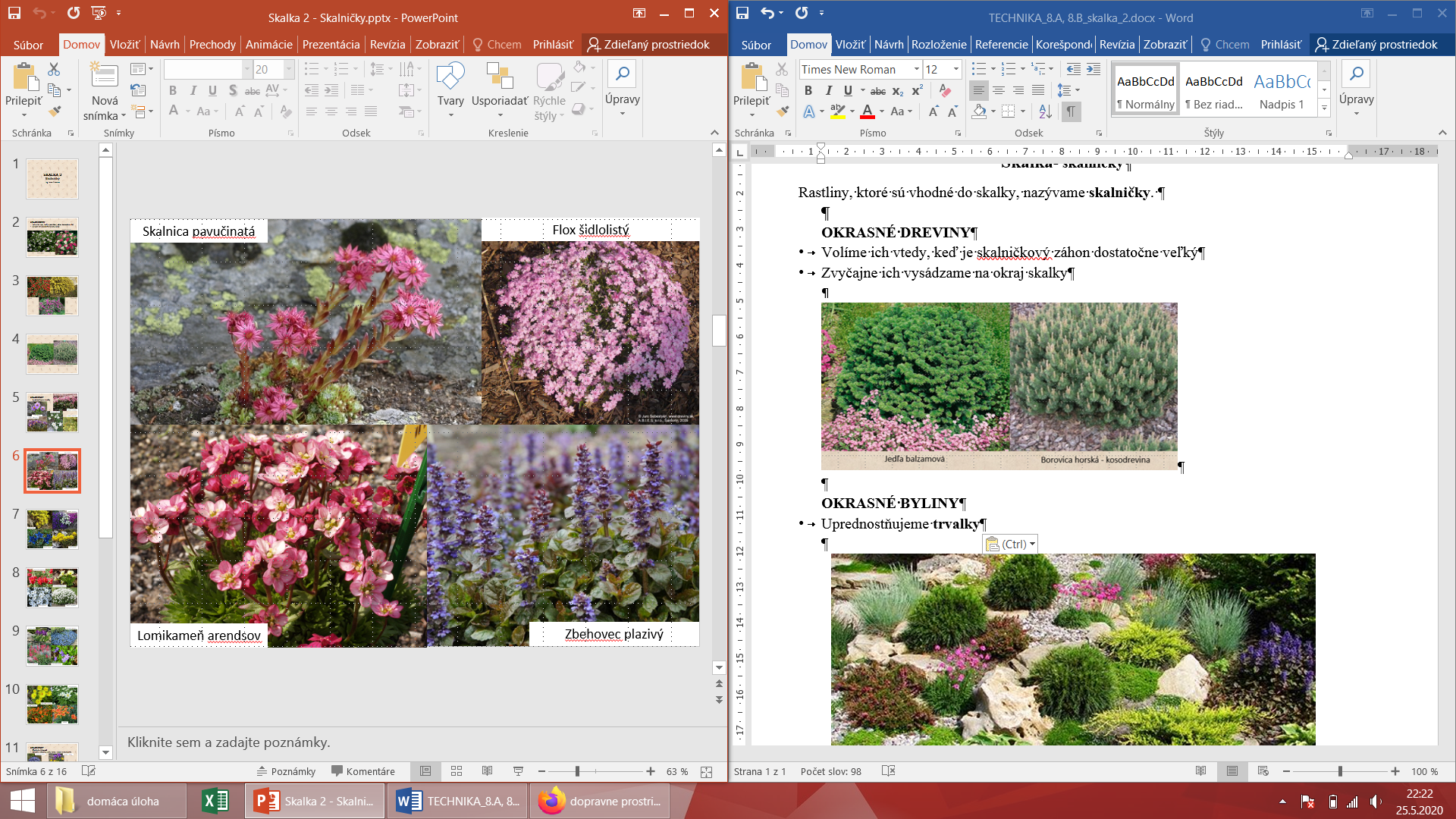 OKRASNÉ BYLINYCibuľové a hľuznatéObľúbené: snežienka jarná, narcis, tulipán, bleduľa jarnáJednoročné a dvojročnéOkrasné trávySkalka je vhodným miestom na pestovanie liečivých  a koreninových rastlín.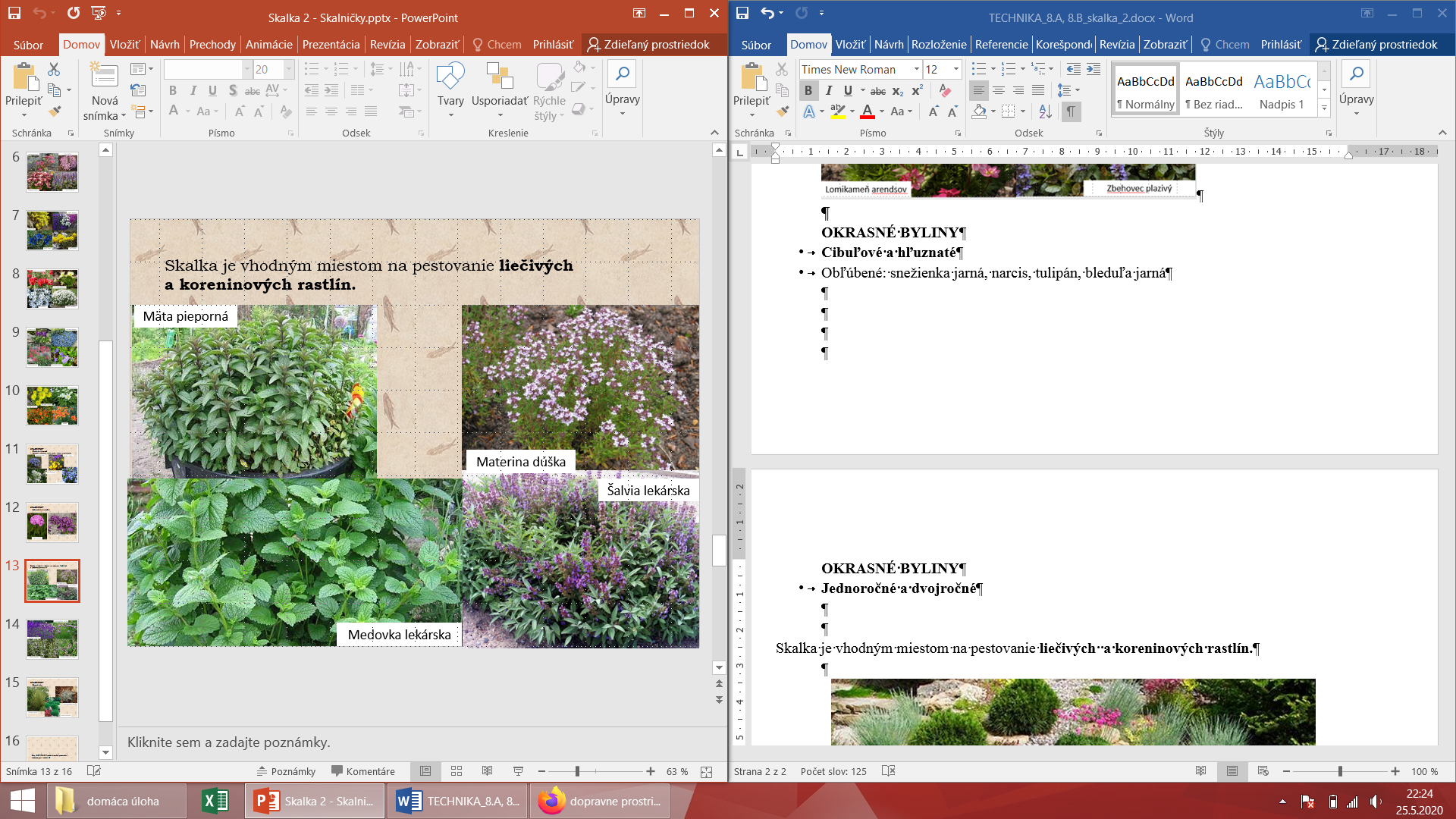 Po naučení sa učiva, odpovedajte písomne do zošita na otázky:Ako sa nazývajú rastliny vhodné do skalky?Kedy si volíme okrasné dreviny ako skalničky?Kde v skalke (na ktoré miesto) sadíme okrasné dreviny?Vieš vymenovať nejaké okrasné dreviny:Ktoré okrasné byliny uprednostňujeme na sadenie do skalky?Vieš vymenovať nejaké okrasné byliny?